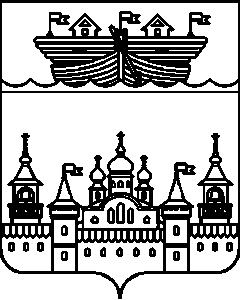  АДМИНИСТРАЦИЯ ГЛУХОВСКОГО СЕЛЬСОВЕТАВОСКРЕСЕНСКОГО МУНИЦИПАЛЬНОГО РАЙОНА НИЖЕГОРОДСКОЙ ОБЛАСТИПОСТАНОВЛЕНИЕ20 января 2016 года									№ 10Об утверждении Плана мероприятий по профилактике коррупционных правонарушений в администрации Глуховского сельсовета Воскресенского муниципального района Нижегородской области на 2016-2017 годы	В соответствии с Указом Президента Российской Федерации от 11 апреля 2014 года № 226 «О национальном плане противодействия коррупции на 2014 – 2015 годы», Федеральным законом от 25 декабря 2008 № 273-ФЗ «О противодействии коррупции», Законом Нижегородской области от 7 марта 2008 года № 20-ФЗ «О противодействии коррупции в Нижегородской области», в целях повышения эффективности работы по противодействию коррупции в администрации Глуховского сельсовета Воскресенского муниципального района, администрация Глуховского сельсовета Воскресенского муниципального района Нижегородской области постановляет:	1.Утвердить План мероприятий по профилактике коррупционных правонарушений в администрации Глуховского сельсовета Воскресенского муниципального района Нижегородской области на 2016 - 2017 годы.	2.Разместить настоящее постановление в информационно-телекоммуникационной сети Интернет на официальном сайте администрации Воскресенского муниципального района Нижегородской области.	3.Контроль за исполнением данного постановления оставляю за собой.	4.Настоящее постановление вступает в силу со дня обнародованияГлава администрации сельсовета							И.Ю.ДубоваУтвержденпостановлением администрацииГлуховского сельсовета Воскресенского муниципального района Нижегородской областиот 20 января 2016 года № 10Планмероприятий по профилактике коррупционных правонарушенийв администрации Глуховского сельсовета Воскресенского муниципального района на 2016 - 2017 годы№п/пНаименование мероприятияСрок исполненияОтветственныеисполнителиОтветственныеисполнителиОтветственныеисполнителиОжидаемыйрезультат1. Совершенствование нормативной базы в сфере противодействия коррупции1. Совершенствование нормативной базы в сфере противодействия коррупции1. Совершенствование нормативной базы в сфере противодействия коррупции1. Совершенствование нормативной базы в сфере противодействия коррупции1. Совершенствование нормативной базы в сфере противодействия коррупции1. Совершенствование нормативной базы в сфере противодействия коррупции1. Совершенствование нормативной базы в сфере противодействия коррупции1.Разработка и утверждение муниципальных правовых актов в сфере противодействия коррупцииВ течение срока действия планаДубова И.Ю.Бородина Е.Н.Дубова И.Ю.Бородина Е.Н.Формирование нормативной базы по вопросам противодействия коррупцииФормирование нормативной базы по вопросам противодействия коррупции2.Актуализация нормативных правовых актов администрации сельсовета в целях приведения их в соответствие с изменениями в действующем законодательстве Российской Федерации и Нижегородской областиВ течение срока действия планаДубова И.Ю.Бородина Е.Н.Дубова И.Ю.Бородина Е.Н.Приведение нормативных правовых актов в соответствие с действующим законодательствомПриведение нормативных правовых актов в соответствие с действующим законодательством3.Проведение антикоррупционной экспертизы проектов нормативных правовых актов администрации Глуховского сельсовета Воскресенского муниципального районаВ течение срока действия планаДубова И.Ю.Бородина Е.Н.Дубова И.Ю.Бородина Е.Н.Исключение коррупциогенных факторов в нормативных правовых актахИсключение коррупциогенных факторов в нормативных правовых актах4Направление в органы прокуратуры муниципальных нормативных правовых актов по вопросам противодействия коррупцииПри необходимостиБородина Е.Н.Бородина Е.Н.Проверка нормативных правовых актов на соответствие действующему законодательствуПроверка нормативных правовых актов на соответствие действующему законодательству2. Организация и проведение работы по представлению сведений о доходах,о расходах, об имуществе и обязательствах имущественного характера,а также по проверке и опубликованию данных сведений2. Организация и проведение работы по представлению сведений о доходах,о расходах, об имуществе и обязательствах имущественного характера,а также по проверке и опубликованию данных сведений2. Организация и проведение работы по представлению сведений о доходах,о расходах, об имуществе и обязательствах имущественного характера,а также по проверке и опубликованию данных сведений2. Организация и проведение работы по представлению сведений о доходах,о расходах, об имуществе и обязательствах имущественного характера,а также по проверке и опубликованию данных сведений2. Организация и проведение работы по представлению сведений о доходах,о расходах, об имуществе и обязательствах имущественного характера,а также по проверке и опубликованию данных сведений2. Организация и проведение работы по представлению сведений о доходах,о расходах, об имуществе и обязательствах имущественного характера,а также по проверке и опубликованию данных сведений2. Организация и проведение работы по представлению сведений о доходах,о расходах, об имуществе и обязательствах имущественного характера,а также по проверке и опубликованию данных сведений1.Организация и проведение работы по своевременному представлению муниципальными служащими полных и достоверных сведений о доходах, расходах, об имуществе и обязательствах имущественного характераС 1 января по30 апреляДубова И.Ю.Бородина Е.Н..Дубова И.Ю.Бородина Е.Н..Реализация норм антикоррупционного законодательстваРеализация норм антикоррупционного законодательства2.Оказание консультационной помощи при заполнении справок о доходах, расходах, об имуществе и обязательствах имущественного характера (проведение персональных консультаций)С 1 января по30 апреляДубова И.Ю.Бородина Е.Н..Дубова И.Ю.Бородина Е.Н..Представление государственными гражданскими служащими полных и достоверных сведений о доходах, расходах, об имуществе и обязательствах имущественного характераПредставление государственными гражданскими служащими полных и достоверных сведений о доходах, расходах, об имуществе и обязательствах имущественного характера3.Проведение анализа сведений о доходах, расходах, об имуществе и обязательствах имущественного характера муниципальных служащих, а также членов их семей в целях выявления возможных нарушений действующего законодательстваС 1 января по31 маяДубова И.Ю.Дубова И.Ю.Выявление информации, являющейся основанием для проведения проверок в связи с несоблюдением запретов и ограничений, требований к служебному поведению, мер по предотвращению и урегулированию конфликта интересов, предоставлением недостоверных и (или) неполных сведений о доходах, а также в целях осуществление контроля за превышением расходов над доходамиВыявление информации, являющейся основанием для проведения проверок в связи с несоблюдением запретов и ограничений, требований к служебному поведению, мер по предотвращению и урегулированию конфликта интересов, предоставлением недостоверных и (или) неполных сведений о доходах, а также в целях осуществление контроля за превышением расходов над доходами4.Организация работы по опубликованию сведений о доходах, расходах, об имуществе и обязательствах имущественного характера муниципальных служащих, а также членов их семей на официальном сайте (наименование органа)В течение 14 рабочих дней со дня истечения срока установленного для подачи сведений о доходахБородина Е.Н.Бородина Е.Н.Исполнение Указа Президента РФ от 08.07.2013 № 613Исполнение Указа Губернатора Нижегородской области от 11.05.2010 № 19Исполнение Указа Президента РФ от 08.07.2013 № 613Исполнение Указа Губернатора Нижегородской области от 11.05.2010 № 195.Проведение работы по приему уточненных сведений (при наличии таких сведений) о доходах, расходах, об имуществе и обязательствах имущественного характера муниципальных служащих, а также членов их семейС 1 по 31 маяБородина Е.Н.Бородина Е.Н.Реализация норм антикоррупционного законодательства. Устранение ошибок и неточностей в представленных сведенияхРеализация норм антикоррупционного законодательства. Устранение ошибок и неточностей в представленных сведениях6.Проведение работы по приему и анализу сведений о доходах, об имуществе и обязательствах имущественного характера лиц, претендующих на замещение должностей муниципальной службы, а также членов их семейВ течение срока действия планаБородина Е.Н.Бородина Е.Н.Реализация норм антикоррупционного законодательства.Выявление информации, являющейся основанием для проведения проверок в связи с несоблюдением запретов и ограничений, требований к служебному поведению, мер по предотвращению и урегулированию конфликта интересов, предоставлением недостоверных и (или) неполных сведений о доходахРеализация норм антикоррупционного законодательства.Выявление информации, являющейся основанием для проведения проверок в связи с несоблюдением запретов и ограничений, требований к служебному поведению, мер по предотвращению и урегулированию конфликта интересов, предоставлением недостоверных и (или) неполных сведений о доходах7.Проведение работы по приему уточненных сведений (при наличии таких сведений) о доходах, об имуществе и обязательствах имущественного характера лиц, претендующих на замещение должностей муниципальной службы, а также членов их семейВ течение 1 месяца со дня представления сведений о доходахДубова И.Ю.Бородина Е.Н.Дубова И.Ю.Бородина Е.Н.Реализация норм антикоррупционного законодательства.Устранение ошибок и неточностей в представленных сведенияхРеализация норм антикоррупционного законодательства.Устранение ошибок и неточностей в представленных сведениях8.Организация проверки достоверности и полноты сведений о доходах, об имуществе и обязательствах имущественного характера в отношении лиц, обязанных предоставлять данные сведенияПри наличии основанийДубова И.Ю.Дубова И.Ю.Установление фактов представления неполных и недостоверных сведений о доходах, об имуществе и обязательствах имущественного характераУстановление фактов представления неполных и недостоверных сведений о доходах, об имуществе и обязательствах имущественного характера3. Совершенствование взаимодействия с населением по вопросам противодействия коррупции3. Совершенствование взаимодействия с населением по вопросам противодействия коррупции3. Совершенствование взаимодействия с населением по вопросам противодействия коррупции3. Совершенствование взаимодействия с населением по вопросам противодействия коррупции3. Совершенствование взаимодействия с населением по вопросам противодействия коррупции3. Совершенствование взаимодействия с населением по вопросам противодействия коррупции3. Совершенствование взаимодействия с населением по вопросам противодействия коррупции1.Организация учета обращений граждан и юридических лиц о фактах коррупции и иных неправомерных действиях муниципальных служащих администрации сельсовета, поступающих посредством:- личного приёма главой администрации сельсовета;- письменных обращений;- «Интернет-приёмной» на официальном сайте администрации районаВ течение срока действия планаДубова И.Ю.Дубова И.Ю.Обеспечение возможности для граждан и юридических лиц сообщать о фактах коррупции. Организация информационной открытости в сфере противодействия коррупцииОбеспечение возможности для граждан и юридических лиц сообщать о фактах коррупции. Организация информационной открытости в сфере противодействия коррупции2.Организация проведения анализа результатов работы с обращениями граждан и юридических лиц, содержащими сведения о фактах коррупции и иных неправомерных действиях муниципальных служащих администрации сельсовета, а также причин и условий, способствующих возникновению данных обращенийВ течение срока действия планаДубова И.Ю.Дубова И.Ю.Повышение эффективности работы с обращениями граждан и юридических лиц, содержащими сведения о фактах коррупцииПовышение эффективности работы с обращениями граждан и юридических лиц, содержащими сведения о фактах коррупции3.Участие в проведении социологических исследований отношения к коррупции среди муниципальных служащих администрации сельсоветаВ течение срока действия планаДубова И.Ю.Бородина Е.Н.Дубова И.Ю.Бородина Е.Н.Выявление наиболее коррупциогенных сфер и оценка эффективности антикоррупционной работыВыявление наиболее коррупциогенных сфер и оценка эффективности антикоррупционной работы4Взаимодействие с институтами гражданского общества по вопросам противодействия коррупции:- включение независимых экспертов в составы комиссий;- вынесение на общественное обсуждение проектов нормативных правовых актов администрацииВ течение срока действия плана-Дубова И.Ю.Дубова И.Ю.Общественная оценка деятельности администрацииСовершенствование качества муниципального правотворчества и правопримененияОбщественная оценка деятельности администрацииСовершенствование качества муниципального правотворчества и правоприменения4. Совершенствование кадрового аспекта работы по противодействию коррупции4. Совершенствование кадрового аспекта работы по противодействию коррупции4. Совершенствование кадрового аспекта работы по противодействию коррупции4. Совершенствование кадрового аспекта работы по противодействию коррупции4. Совершенствование кадрового аспекта работы по противодействию коррупции4. Совершенствование кадрового аспекта работы по противодействию коррупции4. Совершенствование кадрового аспекта работы по противодействию коррупции1.Организация обучения муниципальных служащих по вопросам противодействия коррупции:В течение срока действия планаДубова И.Ю.Дубова И.Ю.Антикоррупционное просвещение государственных гражданских служащих. Обеспечение соблюдения государственными гражданскими служащими установленных законодательством требований к служебному поведению, обязанностей, запретов и ограничений Антикоррупционное просвещение государственных гражданских служащих. Обеспечение соблюдения государственными гражданскими служащими установленных законодательством требований к служебному поведению, обязанностей, запретов и ограничений 1.1.Обеспечение повышения квалификации муниципальных служащих, ответственных за реализацию антикоррупционной политики в администрацииКурсы повышения квалификации муниципальных служащихДекабрь 2016Дубова И.Ю.Дубова И.Ю.Антикоррупционное просвещение государственных гражданских служащих. Обеспечение соблюдения государственными гражданскими служащими установленных законодательством требований к служебному поведению, обязанностей, запретов и ограничений Антикоррупционное просвещение государственных гражданских служащих. Обеспечение соблюдения государственными гражданскими служащими установленных законодательством требований к служебному поведению, обязанностей, запретов и ограничений 1.2.Обеспечение повышения квалификации муниципальных служащих администрации сельсовета по антикоррупционной тематикеКурсы повышения квалификацииДекабрь 2016Дубова И.Ю.Дубова И.Ю.Антикоррупционное просвещение государственных гражданских служащих. Обеспечение соблюдения государственными гражданскими служащими установленных законодательством требований к служебному поведению, обязанностей, запретов и ограничений Антикоррупционное просвещение государственных гражданских служащих. Обеспечение соблюдения государственными гражданскими служащими установленных законодательством требований к служебному поведению, обязанностей, запретов и ограничений 1.3. Организация и проведение разъяснительных мероприятий по антикоррупционной тематике для муниципальных служащих, в том числе: - по формированию негативного отношения к получению подарков; - по порядку уведомления о получении подарка и его передачи; - об установлении наказания за коммерческий подкуп, получение и дачу взятки, посредничество во взяточничестве в виде штрафов, кратных сумме коммерческого подкупа или взятки;- об увольнении в связи с утратой доверия и т.д.Семинар- практикум « Формирование антикоррупционного поведения муниципальных служащих»Июнь2016Дубова И.Ю.Дубова И.Ю.Антикоррупционное просвещение государственных гражданских служащих. Обеспечение соблюдения государственными гражданскими служащими установленных законодательством требований к служебному поведению, обязанностей, запретов и ограничений Антикоррупционное просвещение государственных гражданских служащих. Обеспечение соблюдения государственными гражданскими служащими установленных законодательством требований к служебному поведению, обязанностей, запретов и ограничений 1.4.Проведение разъяснительных мероприятий (вводные тренинги для поступающих на муниципальную службу ознакомление с изменениями в действующем законодательстве, разъяснений ограничений, налагаемых на граждан после увольнения с муниципальной службы и т.д.Семинар «Методические рекомендации по заполнению справок о доходах».) Апрель 2016Апрель 2017 Бородина Е.Н. Бородина Е.Н.Антикоррупционное просвещение государственных гражданских служащих. Обеспечение соблюдения государственными гражданскими служащими установленных законодательством требований к служебному поведению, обязанностей, запретов и ограничений Антикоррупционное просвещение государственных гражданских служащих. Обеспечение соблюдения государственными гражданскими служащими установленных законодательством требований к служебному поведению, обязанностей, запретов и ограничений 1.5.Подготовка методических материалов по вопросам противодействия коррупции для муниципальных служащихВ течение срока действия планаДубова И.Ю.Бородина Е.Н.Дубова И.Ю.Бородина Е.Н.Антикоррупционное просвещение государственных гражданских служащих. Обеспечение соблюдения государственными гражданскими служащими установленных законодательством требований к служебному поведению, обязанностей, запретов и ограничений Антикоррупционное просвещение государственных гражданских служащих. Обеспечение соблюдения государственными гражданскими служащими установленных законодательством требований к служебному поведению, обязанностей, запретов и ограничений 2.Проведение работы по выявлению несоблюдения запретов и ограничений, требований к служебному поведению, мер по предотвращению и урегулированию конфликта интересов, а также неисполнения обязанностей, установленных в целях противодействия коррупции:В течение срока действия планаДубова И.Ю.Дубова И.Ю.Выявление информации, являющейся основанием для проведения проверки по несоблюдению запретов и ограничений, требований к служебному поведению, мер по предотвращению и урегулированию конфликта интересов, а также неисполнения обязанностей, установленных в целях противодействия коррупцииВыявление информации, являющейся основанием для проведения проверки по несоблюдению запретов и ограничений, требований к служебному поведению, мер по предотвращению и урегулированию конфликта интересов, а также неисполнения обязанностей, установленных в целях противодействия коррупции2.1.Проведение анализа анкетных и иных данных муниципальных служащих, а также лиц, претендующих на замещение должностей муниципальной службы В течение срока действия планаБородина Е.Н.Бородина Е.Н.Выявление информации, являющейся основанием для проведения проверки по несоблюдению запретов и ограничений, требований к служебному поведению, мер по предотвращению и урегулированию конфликта интересов, а также неисполнения обязанностей, установленных в целях противодействия коррупцииВыявление информации, являющейся основанием для проведения проверки по несоблюдению запретов и ограничений, требований к служебному поведению, мер по предотвращению и урегулированию конфликта интересов, а также неисполнения обязанностей, установленных в целях противодействия коррупции2.2.Проведение анализа обращений граждан и организаций на предмет наличия в них информации о фактах коррупции и иных неправомерных действиях муниципальных служащих администрации сельсоветаВ течение срока действия планаДубова И.Ю.Дубова И.Ю.Выявление информации, являющейся основанием для проведения проверки по несоблюдению запретов и ограничений, требований к служебному поведению, мер по предотвращению и урегулированию конфликта интересов, а также неисполнения обязанностей, установленных в целях противодействия коррупцииВыявление информации, являющейся основанием для проведения проверки по несоблюдению запретов и ограничений, требований к служебному поведению, мер по предотвращению и урегулированию конфликта интересов, а также неисполнения обязанностей, установленных в целях противодействия коррупции2.3.Проведение анализа сведений о доходах, расходах, об имуществе и обязательствах имущественного характера муниципальных служащих, лиц, претендующих на замещение должностей гражданской службы, а также членов их семей В течение срока действия планаДубова И.Ю..Дубова И.Ю..Выявление информации, являющейся основанием для проведения проверки по несоблюдению запретов и ограничений, требований к служебному поведению, мер по предотвращению и урегулированию конфликта интересов, а также неисполнения обязанностей, установленных в целях противодействия коррупцииВыявление информации, являющейся основанием для проведения проверки по несоблюдению запретов и ограничений, требований к служебному поведению, мер по предотвращению и урегулированию конфликта интересов, а также неисполнения обязанностей, установленных в целях противодействия коррупции3.Организация проверок по каждому случаю несоблюдения запретов и ограничений, несоблюдения требований к служебному поведению, неисполнения обязанностей, установленных в целях противодействия коррупции муниципальными служащими администрации сельсоветаВ течение срока действия планаДубова И.Ю.Дубова И.Ю.Установление фактов нарушения запретов и ограничений, несоблюдения требований к служебному поведению, неисполнения обязанностей, установленных в целях противодействия коррупции Установление фактов нарушения запретов и ограничений, несоблюдения требований к служебному поведению, неисполнения обязанностей, установленных в целях противодействия коррупции 4Организация проверок соблюдения гражданином, замещавшим должность муниципальной службы, ограничений при заключении с ним гражданско-правового или трудового договора, если отдельные функции муниципального управления данной организации входили в должностные (служебные) обязанности муниципального служащегоВ течение срока действия планаДубова И.Ю.Дубова И.Ю.Установление фактов нарушения гражданином, замещавшим должность муниципальной службы, ограничений при заключении с ним гражданско- правового или трудового договора, если отдельные функции муниципального управления данной организацией входили в должностные (служебные) обязанности муниципального служащегоУстановление фактов нарушения гражданином, замещавшим должность муниципальной службы, ограничений при заключении с ним гражданско- правового или трудового договора, если отдельные функции муниципального управления данной организацией входили в должностные (служебные) обязанности муниципального служащего5Организация проверок соблюдения работодателем условий заключения трудового или гражданско- правового договора с гражданином, замещавшим должность муниципальной службы, включенную в соответствующий перечень должностейВ течение срока действия планаДубова И.Ю.Дубова И.Ю.Установление фактов несоблюдения работодателем обязанности по уведомлению о трудоустройстве бывшего муниципального служащегоУстановление фактов несоблюдения работодателем обязанности по уведомлению о трудоустройстве бывшего муниципального служащего6Проведение систематического анализа коррупцинных рисков в деятельности администрацииВнесение предложений по оптимизации Перечня должностей с коррупционными рисками, замещение которых предполагает представление сведений о доходах, расходах, об имуществе и обязательствах имущественного характераНе реже 1 раза в годДубова И.Ю.Дубова И.Ю.Выявление коррупционных функций в деятельности администрации. Своевременное внесение изменений в соответствующий Пречень должностей с коррупционными рискамиВыявление коррупционных функций в деятельности администрации. Своевременное внесение изменений в соответствующий Пречень должностей с коррупционными рисками7Оказание содействия управлению государственной гражданской и муниципальной службы Нижегородской области по вопросам противодействия коррупцииВ течение срока действия планаДубова И.Ю.Дубова И.Ю.Оперативное взаимодействие с управлением государственной гражданской и муниципальной службы Нижегородской области по вопросам противодействия коррупцииЭффективный обмен информациейОперативное взаимодействие с управлением государственной гражданской и муниципальной службы Нижегородской области по вопросам противодействия коррупцииЭффективный обмен информацией5. Обеспечение мер по предупреждению коррупции в муниципальных учреждениях,учредителем которых является администрация сельсовета5. Обеспечение мер по предупреждению коррупции в муниципальных учреждениях,учредителем которых является администрация сельсовета5. Обеспечение мер по предупреждению коррупции в муниципальных учреждениях,учредителем которых является администрация сельсовета5. Обеспечение мер по предупреждению коррупции в муниципальных учреждениях,учредителем которых является администрация сельсовета5. Обеспечение мер по предупреждению коррупции в муниципальных учреждениях,учредителем которых является администрация сельсовета5. Обеспечение мер по предупреждению коррупции в муниципальных учреждениях,учредителем которых является администрация сельсовета5. Обеспечение мер по предупреждению коррупции в муниципальных учреждениях,учредителем которых является администрация сельсовета1.Организация и проведение работы по своевременному представлению лицами, замещающими должности руководителей муниципальных учреждений, полных и достоверных сведений о доходах, об имуществе и обязательствах имущественного характераС 1 января по30 апреляДубова И.Ю.Бородина Е.Н.Реализация норм антикоррупционного законодательстваРеализация норм антикоррупционного законодательстваРеализация норм антикоррупционного законодательства2.Организация и проведение работы по своевременному представлению гражданами, претендующими на замещение должностей руководителей муниципальных учреждений, полных и достоверных сведений о доходах, об имуществе и обязательствах имущественного характераВ течение срока действия планаДубова И.Ю.Бородина Е.Н.Реализация норм антикоррупционного законодательстваРеализация норм антикоррупционного законодательстваРеализация норм антикоррупционного законодательства3.Оказание консультационной помощи при заполнении справок о доходах, об имуществе и обязательствах имущественного характера гражданам, претендующим на замещение должностей руководителей муниципальных учреждений, и лицам, замещающим данные должности  В течение срока действия планаБородина Е.Н.Представление гражданами, претендующими на замещение должностей руководителей государственных учреждений, и лицами, замещающими данные должности, полных и достоверных сведений о доходах, об имуществе и обязательствах имущественного характераПредставление гражданами, претендующими на замещение должностей руководителей государственных учреждений, и лицами, замещающими данные должности, полных и достоверных сведений о доходах, об имуществе и обязательствах имущественного характераПредставление гражданами, претендующими на замещение должностей руководителей государственных учреждений, и лицами, замещающими данные должности, полных и достоверных сведений о доходах, об имуществе и обязательствах имущественного характера4.Проведение анализа сведений о доходах, об имуществе и обязательствах имущественного характера граждан, претендующих на замещение должностей руководителей муниципальных учреждений, лиц, замещающих данные должности, а также членов их семей в целях выявления возможных нарушений действующего законодательстваВ течение срока действия планаДубова И.Ю.,Бородина Е.Н.Выявление информации, являющейся основанием для проведения проверки по предоставлению недостоверных и (или) неполных сведений о доходахВыявление информации, являющейся основанием для проведения проверки по предоставлению недостоверных и (или) неполных сведений о доходахВыявление информации, являющейся основанием для проведения проверки по предоставлению недостоверных и (или) неполных сведений о доходах5.Организация работы по опубликованию сведений о доходах, об имуществе и обязательствах имущественного характера руководителей муниципальных учреждений, а также членов их семей на официальном сайте администрации районаВ течение 14 рабочих дней со дня истечения срока установленного для подачи сведений о доходахБородина Е.Н.Исполнение Указа Президента РФ от 08.07.2013 № 613Исполнение Указа Президента РФ от 08.07.2013 № 613Исполнение Указа Президента РФ от 08.07.2013 № 6136.Проведение работы по приему уточненных сведений (при наличии таких сведений) о доходах, об имуществе и обязательствах имущественного характера руководителей муниципальных учреждений, а также членов их семейС 1 по 31 маяДубова И.Ю.Реализация норм антикоррупционного законодательства.Устранение ошибок и неточностей в представленных сведенияхРеализация норм антикоррупционного законодательства.Устранение ошибок и неточностей в представленных сведенияхРеализация норм антикоррупционного законодательства.Устранение ошибок и неточностей в представленных сведениях7.Проведение работы по приему уточненных сведений (при наличии таких сведений) о доходах, об имуществе и обязательствах имущественного характера граждан, претендующих на замещение должностей руководителей муниципальных учреждений, а также членов их семейВ течение 1 месяца со дня представления сведений о доходахДубова И.Ю.Реализация норм антикоррупционного законодательства.Устранение ошибок и неточностей в представленных сведенияхРеализация норм антикоррупционного законодательства.Устранение ошибок и неточностей в представленных сведенияхРеализация норм антикоррупционного законодательства.Устранение ошибок и неточностей в представленных сведениях8.Организация проверки сведений о доходах, об имуществе и обязательствах имущественного характера, представляемых гражданами, претендующими на замещение должностей руководителей муниципальных учреждений, и лицами, замещающими данные должностиПри наличии основанийДубова И.Ю.Установление фактов представления неполных и недостоверных сведений о доходах, об имуществе и обязательствах имущественного характераУстановление фактов представления неполных и недостоверных сведений о доходах, об имуществе и обязательствах имущественного характераУстановление фактов представления неполных и недостоверных сведений о доходах, об имуществе и обязательствах имущественного характера9Оказание юридической, методической и консультационной помощи подведомственным муниципальным учреждениям, в том числе по реализации статьи 13.3 Федерального закона № 273-ФЗ « О противодействии коррупции»В течение срока действия планаДубова И.Ю.Реализация антикоррупционного законодательства. Совершенствование работы по противодействию коррупции в подведомственных муниципальных учрежденияхРеализация антикоррупционного законодательства. Совершенствование работы по противодействию коррупции в подведомственных муниципальных учрежденияхРеализация антикоррупционного законодательства. Совершенствование работы по противодействию коррупции в подведомственных муниципальных учреждениях10Организация и проведение обучающих, разъяснительных и иных мероприятий по вопросам противодействия коррупции для сотруднико муниципальных учреждений.Семинар «Антикоррупционный стандарт поведения муниципальных служащих»Октябрь 2017Дубова И.Ю.Антикоррупционное просвещение сотрудников муниципальных учрежденийАнтикоррупционное просвещение сотрудников муниципальных учрежденийАнтикоррупционное просвещение сотрудников муниципальных учреждений6. Использование информационных ресурсов в работе по противодействию коррупции6. Использование информационных ресурсов в работе по противодействию коррупции6. Использование информационных ресурсов в работе по противодействию коррупции6. Использование информационных ресурсов в работе по противодействию коррупции6. Использование информационных ресурсов в работе по противодействию коррупции6. Использование информационных ресурсов в работе по противодействию коррупции6. Использование информационных ресурсов в работе по противодействию коррупции1.Обеспечение информационного наполнения специализированного раздела официального сайта администрации «Противодействие коррупции» по вопросам реализации антикоррупционной политики и поддержание его в актуальном состоянииВ течение срока действия планаБородина Е.Н.2. Размещение в средствах массовой информации и на официальном сайте администрации результатов деятельности в сфере противодействия коррупцииВ течение срока действия планаБородина Е.Н.3Освещение в средствах массовой информации наиболее ярких фактов коррупционных проявлений и принятых мерах реагированияВ течение срока действия планаДубова И.Ю.4Подготовка и размещение в средствах массовой информации материалов антикоррупционной направленности (социальные видеоролики, видеосюжеты, публикации в районных газетах и т.д.)В течение срока действия планаДубова И.Ю.5Регулярная актуализация информации по вопросу противодействия коррупции, размещаемой на стенде в здании администрации сельсоветаВ течение срока действия планаБородина Е.Н.7. Иные мероприятия по вопросам противодействия коррупции7. Иные мероприятия по вопросам противодействия коррупции7. Иные мероприятия по вопросам противодействия коррупции7. Иные мероприятия по вопросам противодействия коррупции7. Иные мероприятия по вопросам противодействия коррупции7. Иные мероприятия по вопросам противодействия коррупции7. Иные мероприятия по вопросам противодействия коррупции1. Организационное и информационное обеспечение деятельности межведомственного координационного совета по противодействию коррупции (комиссии по координации работы по противодействию коррупции)В течение срока действия планаДубова И.Ю.Эффективное функционирование межведомственного(подготовка решений совета, протоколов, пресс-релизов, информационных сообщений о заседаниях и т.д.) координационного совета по противодействию коррупции при главе администрации Эффективное функционирование межведомственного(подготовка решений совета, протоколов, пресс-релизов, информационных сообщений о заседаниях и т.д.) координационного совета по противодействию коррупции при главе администрации Эффективное функционирование межведомственного(подготовка решений совета, протоколов, пресс-релизов, информационных сообщений о заседаниях и т.д.) координационного совета по противодействию коррупции при главе администрации 2.Обеспечение деятельности комиссии по соблюдению требований к служебному поведению муниципальных служащих администрации района и урегулированию конфликта интересовВ течение срока действия планаДубова И.Ю.Реализация Указа Президента РФ от 01.07.2010  № 821 и соответствующих нормативно-правовых актов (наименование органа)Реализация Указа Президента РФ от 01.07.2010  № 821 и соответствующих нормативно-правовых актов (наименование органа)Реализация Указа Президента РФ от 01.07.2010  № 821 и соответствующих нормативно-правовых актов (наименование органа)3.Организация приема, хранения, оценки и реализации (выкупа) подарков, полученных муниципальными служащими в связи с протокольными мероприятиями, служебными командировками и другими официальными мероприятиямиВ течение срока действия планаДубова И.Ю.Маслова И.В.Обеспечение законодательно установленной обязанности для гражданских служащих по сдаче подарковОбеспечение законодательно установленной обязанности для гражданских служащих по сдаче подарковОбеспечение законодательно установленной обязанности для гражданских служащих по сдаче подарков4.Организация взаимодействия с государственными, муниципальными, правоохранительными и другими органами по вопросам борьбы с коррупциейВ течение срока действия планаДубова И.Ю.Обеспечение эффективного обмена информацией по вопросам противодействия коррупции среди различных государственных органовОбеспечение эффективного обмена информацией по вопросам противодействия коррупции среди различных государственных органовОбеспечение эффективного обмена информацией по вопросам противодействия коррупции среди различных государственных органов5Осуществление контроля за исполнением настоящего плана и представление председателю межведомственного координационного совета по противодействию коррупции (председателю комиссии по координации работы по противодействию коррупции) сводного отчета о ходе его реализации и предложений, касающихся совершенствованДекабрь 2016, 2017Дубова И.Ю.Контроль за исполнением мероприятий, предусмотренных настоящим планомКонтроль за исполнением мероприятий, предусмотренных настоящим планомКонтроль за исполнением мероприятий, предусмотренных настоящим планом